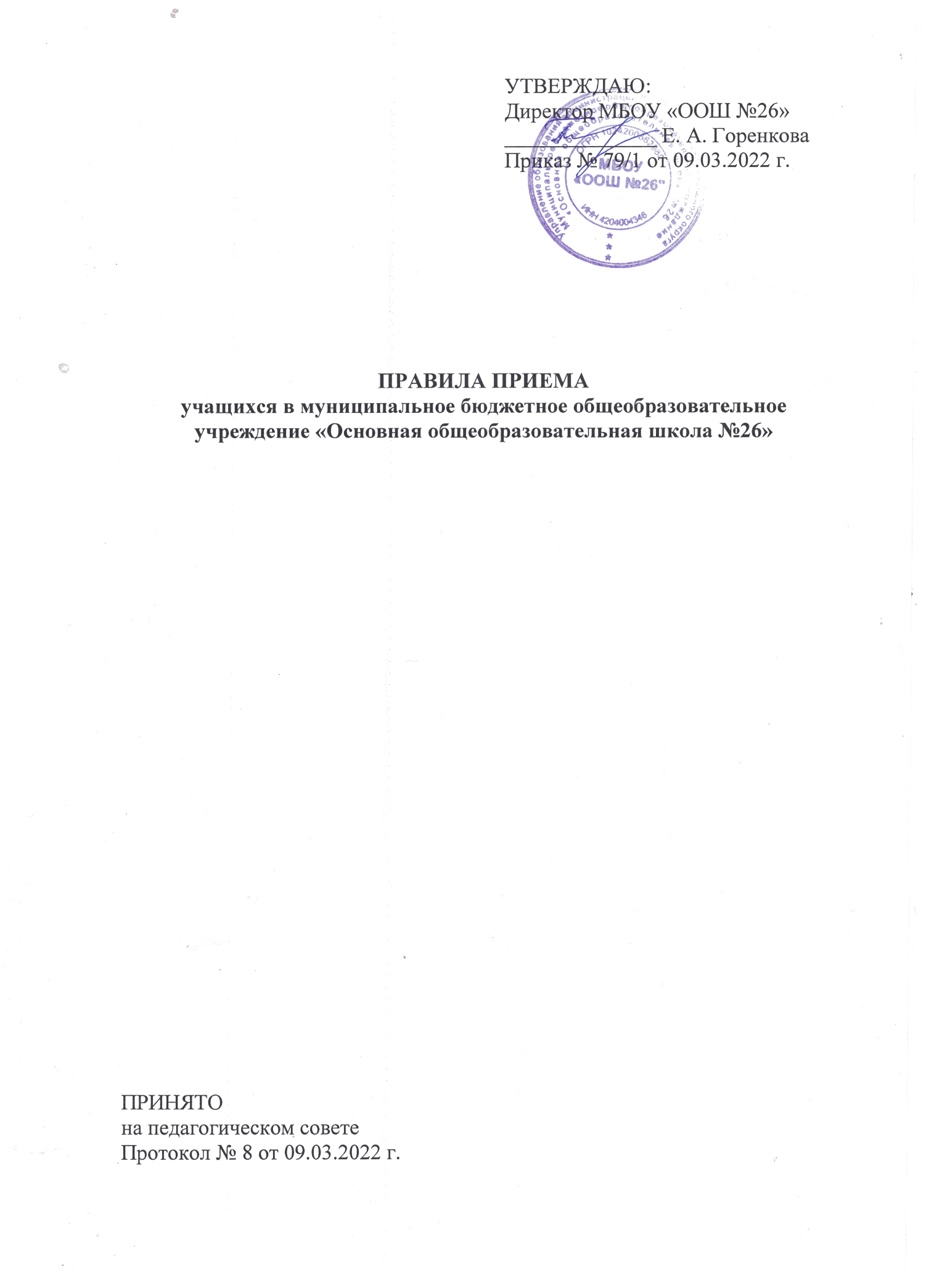 1. Общие положения1.1 Настоящие Правила приема граждан на обучение (далее – Правила) разработаны в целях обеспечения государственных гарантий прав граждан Российской Федерации в области образования и установления правил приема граждан на обучение по образовательным программам начального общего, основного общего образования в МБОУ «Основная общеобразовательная школа №26» (далее – Учреждение). 1.2 Содержание Правил регламентируется Федеральным Законом от 29.12.2012 №273-ФЗ «Об образовании в Российской Федерации», Законом РФ от 31.05.2002 №62-ФЗ «О гражданстве РФ», Законом РФ от 19.02.1993 № 4528-1 «О беженцах», Законом РФ от 19.02.1993 №4530-1 «О вынужденных переселенцах» (с изменениями и дополнениями), Законом РФ от 25.07.2002 №115-ФЗ «О правовом положении иностранных граждан в Российской Федерации», Законом Российской Федерации от 25.06.1993 №5242-1 «О праве граждан Российской Федерации на свободу передвижения, выбор места пребывания и жительства в пределах Российской Федерации» (с изменениями и дополнениями), Законом Российской Федерации от 2.12.2019 №411-ФЗ «О внесении изменений в ст.54 Семейного кодекса РФ и ст.67 Федерального закона «Об образовании в Российской Федерации», Приказом Министерства просвещения РФ от 02.09.2020г. №458 «Об утверждении Порядка приема на обучение по образовательным программам начального общего, основного общего и среднего общего образования», Приказом Министерства Просвещения РФ от 08.10.2021г. №707 «О внесении изменений в приказ Министерства просвещения РФ от 02.09.2020гг. №458  «Об утверждении Порядка приема на обучение по образовательным программам начального общего, основного общего и среднего общего образования», Санитарноэпидемиологическими требованиями к условиям и организации обучения в общеобразовательных учреждениях» (СанПиН 2.4.2.2821-10, утвержденные 29.12.2010 №189), Закон Кемеровской области - Кузбасса от 25.05.2021г.№41 - ОН «О внесении изменений в закон Кемеровской области «О здравоохранении», Постановлением АГМО о закреплении общеобразовательных организаций за территориями Гурьевского муниципального округа, уставом Учреждения. 1.3 Прием в Учреждение на обучение по основным общеобразовательным программам проводится на общедоступной основе, если иное не предусмотрено Федеральным законом от 29 декабря 2012 г. №273-ФЗ «Об образовании в Российской Федерации (ч.3 ст.55). 1.4 Прием в Учреждение иностранных граждан и лиц без гражданства на обучение по основным общеобразовательным программам осуществляется в соответствии с международными договорами Российской Федерации, Федеральным законом и Порядком приема на обучение по общеобразовательным программам начального общего, основного общего и среднего общего образования. 1.5. Учреждение обеспечивает также прием граждан, имеющих право на получение общего образования соответствующего уровня и проживающих на территории, за которой закреплено Учреждение. Распорядительный акт администрации Гурьевского муниципального округа «О закреплении образовательных организаций за территориями Гурьевского муниципального округа», издаваемый не позднее 15 марта текущего года, размещается на официальном сайте Учреждения в информационно-телекоммуникационной сети «Интернет» и на информационном стенде Учреждения в течение 10 календарных дней с момента его издания. 1.6. При приеме детей Учреждение обязано ознакомить поступающего и (или) его родителей (законных представителей) со своим уставом, с лицензией на осуществление образовательной деятельности, свидетельством о государственной аккредитации, с общеобразовательными программами и другими документами, регламентирующими организацию и осуществление образовательной деятельности, правами и обязанностями учащихся. 1.7. Прием на обучение проводится на принципах равных условий приема для всех поступающих, за исключением лиц, которым в соответствии с Федеральным законом предоставлены особые права (преимущества) при приеме на обучение. 1.8. Дети с ограниченными возможностями здоровья принимаются на обучение по адаптированной образовательной программе начального общего и основного общего образования только с согласия их родителей (законных представителей) и на основании рекомендаций психологопедагогической комиссии. Поступающие с ограниченными возможностями здоровья, достигшие возраста восемнадцати лет, принимаются на обучение по адаптированной образовательной программе только с согласия самих поступающих. 1.9. Прием в Учреждение осуществляется в течение всего учебного года при наличии свободных мест. 1.10. В приеме в Учреждение может быть отказано только по причине отсутствия в нем свободных мест, за исключением случаев, предусмотренных частями 5 и 6 статьи 67 и статьей 88 Федерального закона от 29.12.2012 №273- ФЗ «Об образовании в Российской Федерации». В случае отсутствия мест в Учреждении родители (законные представители) ребенка для решения вопроса о его устройстве в другую общеобразовательную организацию обращаются в Управление образования администрации Гурьевского муниципального округа. 1.11. При приеме на обучение по имеющим государственную аккредитацию образовательным программам начального общего и основного общего образования выбор языка образования, изучаемых родного языка из числа языков народов Российской Федерации, в том числе русского языка как родного языка, государственных языков республик Российской Федерации осуществляется по заявлениям родителей (законных представителей) детей. 1.12. Родители (законные представители) несовершеннолетних учащихся имеют право выбирать до завершения получения ребенком основного общего образования с учетом мнения ребенка, а также с учетом рекомендаций психолого-педагогической комиссии (при их наличии) формы получения образования и формы обучения, организации, осуществляющие образовательную деятельность, язык, языки образования, факультативные и элективные учебные предметы, курсы, дисциплины (модули) из перечня, предлагаемого Учреждением. 2.Организация приема детей в первый класс2.1. Получение начального общего образования начинается по достижении детьми возраста шести лет и шести месяцев при отсутствии противопоказаний по состоянию здоровья, но не позже достижения ими восьми лет. По заявлению родителей (законных представителей) детей учредитель Учреждения вправе разрешить прием детей в Учреждение на обучение по образовательным программам начального общего образования в более раннем или более позднем возрасте. 2.2. В первоочередном порядке предоставляются места в Учреждении детям, указанным в абзаце втором части 6 статьи 19 Федерального закона от 27 мая 1998 г. №76-ФЗ «О статусе военнослужащих», по месту жительства их семей. В первоочередном порядке также предоставляются места в Учреждении по месту жительства детям, указанным в части 6 статьи 46 Федерального закона от 07.02.2011г. №3-ФЗ «О полиции», детям сотрудников органов внутренних дел, не являющихся сотрудниками полиции, и детям, указанным в части 14 статьи 3 Федерального закона от 30.12.2012г. № 283-ФЗ «О социальных гарантиях сотрудников некоторых федеральных органов исполнительной власти и внесении изменений в отдельные законодательные акты Российской Федерации». Право первоочередного приема имеют дети сотрудников, имеющие специальные звания и проходящие службу в учреждениях и органах уголовно-исполнительной системы, органах принудительного исполнения РФ, федеральной противопожарной службе Государственной противопожарной службы и таможенных органах РФ. Дети медицинских работников государственной системы здравоохранения. 2.3. Ребенок имеет право преимущественного приема на обучение по образовательным программам начального общего образования при обучении в данном Учреждении его полнородных и неполнородных брата и (или) сестры. 2.4. Учреждение с целью проведения организованного приема детей в первый класс размещает на информационном стенде и официальном сайте в сети Интернет информацию: - о количестве мест в первых классах не позднее 10 календарных дней с момента издания распорядительного акта администрации Гурьевского муниципального округа «О закреплении образовательных организаций за территориями Гурьевского муниципального округа»; - о наличии свободных мест в первых классах для приема детей, не проживающих на закрепленной территории, не позднее 5 июля текущего года. 2.5. Прием заявлений о приеме на обучение в первый класс для детей, указанных в пунктах 2.2 и 2.3. настоящих Правил, а также проживающих на закрепленной территории, начинается в 8:00 ч. 1 апреля текущего года и завершается 30 июня текущего года. Директор Учреждения издает распорядительный акт о приеме на обучение детей, указанных в пункте 2.5. настоящих Правил, в течение 3 рабочих дней после завершения приема заявлений о приеме на обучение в первый класс. 2.6. Для детей, не проживающих на закрепленной территории, прием заявлений о приеме на обучение в первый класс начинается 6 июля текущего года до момента заполнения свободных мест, но не позднее 5 сентября текущего года. Учреждение, закончив прием в первый класс всех детей, указанных в пунктах 2.2 и 2.3. настоящих Правил, а также проживающих на закрепленной территории, осуществляет прием детей, не проживающих на закрепленной территории, ранее 6 июля текущего года. 3. Прием на обучение по основным общеобразовательным программам3.1. Прием на обучение по основным общеобразовательным программам осуществляется по личному заявлению родителя (законного представителя) ребенка или поступающего, реализующего право, предусмотренное пунктом 1 части 1 статьи 34 Федерального закона от 29.12.2012 №273-ФЗ «Об образовании в Российской Федерации». 3.2. Заявление о приеме на обучение и документы для приема на обучение, указанные в пункте 3.1 настоящих Правил, подаются одним из следующих способов: - лично в Учреждение; - через операторов почтовой связи общего пользования заказным письмом с уведомлением о вручении; - в электронной форме (документ на бумажном носителе, преобразованный в электронную форму путем сканирования или фотографирования с обеспечением машиночитаемого распознавания его реквизитов) посредством электронной почты Учреждения или электронной информационной системы Учреждения, в том числе с использованием функционала официального сайта Учреждения в сети Интернет или иным способом с использованием сети Интернет; - с использованием функционала (сервисов) региональных порталов государственных и муниципальных услуг, являющихся государственными системами субъектов Российской Федерации, созданными органами государственной власти субъектов Российской Федерации (при наличии). 3.3. Учреждение осуществляет проверку достоверности сведений, указанных в заявлении о приеме на обучение, и соответствия действительности поданных электронных образцов документов. При проведении указанной проверки Учреждение вправе обращаться к соответствующим государственным информационным системам, в государственные (муниципальные) органы и организации. 3.4. В заявлении о приеме на обучение родителем (законным представителем) ребенка или поступающим, реализующим право, предусмотренное пунктом 1 части 1 статьи 34 Федерального закона от 29.12.2012 №273-ФЗ «Об образовании в Российской Федерации», указываются следующие сведения: - фамилия, имя, отчество (при наличии) ребенка или поступающего; - дата рождения ребенка или поступающего; - адрес места жительства и (или) адрес пребывания ребенка или поступающего; - фамилия, имя, отчество (при наличии) родителя(ей) (законного(ых) представителя(ей) ребенка; - адрес места жительства и (или) адрес места пребывания родителя(ей) (законного(ых) представителя(ей) ребенка; - адрес электронной почты, номер(а) телефона(ов) (при наличии) родителя(ей) (законного(ых) представителя(ей) ребенка или поступающего; - о наличии права первоочередного или преимущественного приема; - о потребности ребенка или поступающего в обучении по адаптированной образовательной программе и (или) в создании специальных условий для организации обучения и воспитания учащегося с ограниченными возможностями здоровья в соответствии с заключением психологопедагогической комиссии (при наличии) или инвалида (ребенка-инвалида) в соответствии с индивидуальной программой реабилитации; - согласие родителя(ей) (законного(ых) представителя(ей) ребенка на обучение ребенка по адаптированной образовательной программе (в случае необходимости обучения ребенка по адаптированной образовательной программе); - согласие поступающего, достигшего возраста 18 лет, на обучение по адаптированной образовательной программе (в случае необходимости обучения поступающего по адаптированной образовательной программе); - язык образования (в случае получения образования на родном языке из числа языков народов Российской Федерации или на иностранном языке); - родной язык из числа языков народов Российской Федерации (в случае реализации права на изучение родного языка из числа языков народов Российской Федерации, в том числе русского языка как родного языка); - факт ознакомления родителя(ей) (законного(ых) представителя(ей) ребенка или поступающего с уставом, с лицензией на осуществление образовательной деятельности, со свидетельством о государственной аккредитации, с общеобразовательными программами и другими документами, регламентирующими организацию и осуществление образовательной деятельности, права и обязанности учащихся; - согласие родителя(ей) (законного(ых) представителя(ей) ребенка или поступающего на обработку персональных данных. 3.5. Образец заявления о приеме на обучение размещается Учреждением на информационном стенде и официальном сайте в сети Интернет. 3.6. Для приема родитель(и) (законный(ые) представитель(и) ребенка или поступающий представляют следующие документы: - копию документа, удостоверяющего личность родителя (законного представителя) ребенка или поступающего; - копию свидетельства о рождении ребенка или документа, подтверждающего родство заявителя; - копию свидетельства о рождении полнородных и неполнородных брата и (или) сестры (в случае использования права преимущественного приема на обучение по образовательным программам начального общего образования ребенка в Учреждении, в которой обучаются его полнородные и неполнородные братья и (или) сестра; - копию документа, подтверждающего установление опеки или попечительства (при необходимости); - копию документа о регистрации ребенка или поступающего по месту жительства или по месту пребывания на закрепленной территории или справку о приеме документов для оформления регистрации по месту жительства (в случае приема на обучение ребенка или поступающего, проживающего на закрепленной территории, или в случае использования права преимущественного приема на обучение по образовательным программам начального общего образования); - копии документов, подтверждающих право первоочередного приема на обучение по основным общеобразовательным программам или преимущественного приема на обучение по образовательной программе основного общего образования; - копию заключения психолого-педагогической комиссии (при наличии). 3.7. При посещении Учреждения и (или) очном взаимодействии с уполномоченными должностными лицами Учреждения родитель(и) (законный(ые) представитель(и) ребенка предъявляет(ют) оригиналы документов, указанных в абзацах 2-5 пункта 3.6, а поступающий – оригинал документа, удостоверяющего личность поступающего. Срок предоставления заявителем подлинников документов после подачи заявления по приему на обучение в 1 класс в электронной форме - 5 рабочих дней. 3.8. Родитель(и) (законный(ые) представитель(и) ребенка, являющегося иностранным гражданином или лицом без гражданства, дополнительно предъявляет(ют) документ, подтверждающий родство заявителя(ей) (или законность представления прав ребенка), и документ, подтверждающий право ребенка на пребывание в Российской Федерации. 3.9. Иностранные граждане и лица без гражданства все документы представляют на русском языке или вместе с заверенным в установленном порядке переводом на русский язык. 3.10. Не допускается требовать представление других документов в качестве основания для приема на обучение по основным общеобразовательным программам. 3.11. Родитель(и) (законный(ые) представитель(и) ребенка или поступающий имеют право по своему усмотрению представлять другие документы. 3.12. Факт приема заявления о приеме на обучение и перечень документов, представленных родителем(ями) (законным(ыми) представителем(ями) ребенка или поступающим, регистрируются в журнале приема заявлений о приеме на обучение в Учреждение. После регистрации заявления о приеме на обучение и перечня документов, представленных родителем(ями) (законным(ыми) представителем(ями) ребенка или поступающим, родителю(ям) (законному(ым) представителю(ям) ребенка или поступающему выдается документ, заверенный подписью должностного лица Учреждения, ответственного за прием заявлений о приеме на обучение и документов, содержащий индивидуальный номер заявления о приеме на обучение и перечень представленных при приеме на обучение документов. 3.13. Учреждение осуществляет обработку полученных в связи с приемом в Учреждение персональных данных поступающих в соответствии с требованиями законодательства Российской Федерации в области персональных данных – части1 статьи 6 Федерального закона от 27 июля 2006 г. №152-ФЗ «О персональных данных». 3.14. Директор Учреждения издает распорядительный акт о приеме на обучение ребенка или поступающего в течение 5 рабочих дней после приема заявления о приеме на обучение и представленных документов, за исключением случая, предусмотренного пунктом 2.5 настоящих Правил. 3.15. На каждого ребенка или поступающего, принятого в Учреждение, формируется личное дело, в котором хранятся заявление о приеме на обучение и все представленные родителем(ями) (законным(ыми) представителем(ями) ребенка или поступающим документы (копии документов). 4. Заключительные положения4.1. Настоящие Правила вступают в силу с момента принятия. 4.2. Правила приема учащихся в муниципальное бюджетное общеобразовательное учреждение «Основная общеобразовательная школа №26» от 26.10.2020г. считать утратившими силу.4.3. Изменения в настоящие Правила могут вноситься в соответствии с действующим законодательством и Уставом Учреждения.